 	+	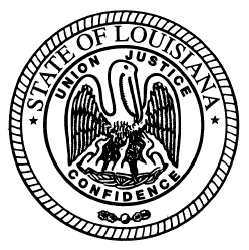   State of Louisiana State Licensing Board for Contractors AGENDACommercial board MeetingMay 16, 2013ROLL CALL – Ms. Sharon Fabre PLEDGE OF ALLEGIANCE – Mr. Courtney Fenet, MemberINVOCATION & INTRODUCTION – Judge Darrell White, Retired, Hearing OfficerConsideration Minutes of the April 18, 2013 Commercial Board Meeting.Welcome / Introductions – Mr. Michael McDuff, Executive DirectorNEW BUSINESSC.	JUDGMENT HEARING(S):1.	Amtek of Louisiana, Inc., Baton Rouge, Louisiana - Consideration of an alleged violation by Amtek of Louisiana, Inc., holder of commercial contractor’s license number 24549, for an unpaid judgment against Amtek of Louisiana, Inc. and in favor of Pot-O-Gold Rentals, LLC, for $4,519.74 plus interest and attorney’s fees, ordered by the City Court of Hammond, 7th Ward, Parish of Tangipahoa, Docket No. 1-1207-0080. La. R.S. 37:2150-2192, Sec. 2158(A)(9).D.	Compliance Hearing(S): 1.	a)	Siti, L.L.C., Lake Charles, Louisiana - Consideration of an alleged violation for entering into a contract with an unlicensed contractor to perform a scope of work where all labor and materials combined to complete the work was in excess of $50,000.00 on the Dollar General project ($475,000.00), Delhi, Louisiana.  La. R.S. 37:2158(A)(4).b)	Onesimo Rojo d/b/a Rojo Concrete, Lufkin, Texas - Consideration of an alleged violation for acting as a contractor to perform a scope of work where all labor and materials combined to complete the work was in the amount of $168,640.48 without possessing a Louisiana state contractor’s license on the Dollar General project, Delhi, Louisiana. La. R.S. 37:2160(A)(1).2.	a)	Rubber Application Applications, Inc., Mulberry, Florida - Consideration of an alleged violation for acting as a contractor by bidding and/or contracting to perform work without possessing a Louisiana state contractor’s license on the Mosaic Fertilizer project, Uncle Sam, Louisiana ($5,159,881.00). La. R.S. 37:2160(A)(1).	b)	Brand Energy Solutions, LLC, Kennesaw, Georgia - Consideration of an alleged violation for entering into a contract with an unlicensed contractor to perform work on the Mosaic Fertilizer project ($37,661.87), Uncle Sam, Louisiana.  La. R.S. 37:2158(A)(4).	c)	James P. Crocker d/b/a Waterblasting.Com, Stuart, Florida - Consideration of an alleged violation for acting as a contractor to perform work without possessing a Louisiana state contractor’s license on the Mosaic Fertilizer project, Uncle Sam, Louisiana ($96,000.00). La. R.S. 37:2160(A)(1).3.	a)	The Olympic Group, L.L.C., Kenner, Louisiana - Consideration of an alleged violation for entering into a contract with an unlicensed contractor to perform work on the IBM project ($299,863.00), Monroe, Louisiana.  La. R.S. 37:2158(A)(4).	b)	Billy Ray Dew, Tallulah, Louisiana – Consideration of an alleged violation for bidding or performing work not included in the classification under which your license was issued in the amount of $65,000.00 on the IBM project, Monroe, Louisiana. La. R.S. 37:2159(B).4.	a)	H & O Investments, LLC, Baton Rouge, Louisiana - Consideration of an alleged violation for entering into a contract with an unlicensed contractor to perform work on the Hotel Indigo project ($601,640.00), New Orleans, Louisiana.  La. R.S. 37:2158(A)(4).	b)	A A Gouner Plumbing & Mechanical, Inc., Metairie, Louisiana - Consideration of an alleged violation for acting as a contractor to perform plumbing work without possessing a Louisiana state contractor’s license on the Hotel Indigo project ($601,640.00), New Orleans, Louisiana. La. R.S. 37:2160(A)(1).OLD BUSINESSE.	COMPLIANCE HEARING/CONTINUANCE(S):	1.	a)	Devier Design Build, L.L.C., Mandeville, Louisiana - Consideration of an alleged violation for entering into a contract with multiple unlicensed contractors to perform a scope of work where all labor and materials combined to complete the work was in excess of $50,000.00 on the CVS Pharmacy #5275 project ($1,600,000.00), Abbeville, Louisiana.  La. R.S. 37:2158(A)(4).	b)	Jose A. Pina, Jr. D/B/A J. P. Steel Erectors, Alvarado, Texas - Consideration of an alleged violation for acting as a contractor to perform a scope of work where all labor and materials combined to complete the work was in the amount of $80,995.00 without possessing a Louisiana state contractor’s license on the CVS Pharmacy #5275 project, Abbeville, Louisiana. La. R.S. 37:2160(A)(1).	c)	Falcon Construction LLC, Denham Springs, Louisiana - Consideration of an alleged violation for acting as a contractor to perform a scope of work where all labor and materials combined to complete the work was in the amount of $60,400.00 without possessing a Louisiana state contractor’s license on the CVS Pharmacy #5275 project, Abbeville, Louisiana. La. R.S. 37:2160(A)(1).2.	Robby Arnold d/b/a Metals, LLC, Grosse Tete, Louisiana - Consideration of an alleged violation for acting as a contractor to perform a scope of work where all labor and materials combined to complete the work was in the amount of $70,600.00 without possessing a Louisiana state contractor’s license on the Grosse Tete Fire Station project, Grosse Tete, Louisiana. La. R.S. 37:2160(A)(1).3.	Jita Homebuilders, LLC, New Orleans, Louisiana - Consideration of an alleged violation for being disqualified or debarred by the Hazard Mitigation Grant Program.  La. R.S. 37:2158(A)(10).F.	REQUEST FOR RECONSIDERATION:1.	Skanska USA Building Inc., Parsippany, New Jersey - Consideration of an alleged violation for contracting with an unlicensed contractor to perform work on the University Medical Center project ($4,117,383.00), New Orleans, Louisiana.  La. R.S. 37:2158(A)(4).Decision & Civil Penalty Assessed at the March 21, 2013 Commercial Board Meeting:  	A Motion was made by Mr. Weston and seconded by Mr. Stuart to accept the settlement offers made byMapp Construction, LLC and Skanska USA Building Inc. The Motion passed after a vote with oneobjection.G.	Presentation of Audit – Ken AlfordH.	COMMITTEE REPORTS:	1.	Report from the Staff -Ms. Dupuy	2.	Building Committee – Mr. Graham	3.	Classification and Testing Committee – Mr. Weston / Mr. Dupuy	4.	Legislative/Rules and Regulations Committee – Mr. Gallo	5.	Act 725 Committee – Mr. Meredith	6.	Finance Committee – Mr. Dupuy 7.	Residential Building Committee – Mr. BadeauxI.	Consideration of residential applications, home improvement registrations and residential licensure exemptions as listed and attached to the agenda.  (Pages 4-10)J.	Consideration of commercial licensure exemptions as listed and attached to the agenda. (Pages 12-14)K.	Consideration of mold remediation application as listed and attached to the agenda. (Page 16)L.	Consideration of additional classifications as listed and attached to the agenda. (Pages 18-20)M.	Consideration of commercial applications as listed and attached to the agenda. Pending All Requirements Being Met  (Pages 22-29)Regular Commercial Applications  (Pages 30)ADJOURNMENTResidential Building license applications  (pending all requirements being met)COMPANY NAMESALLSTATE CONSTRUCTION, INC.415 East Grand Ave, Beloit, WI 53511AREI, LLC7026 D Hwy 61/67, Barnhart, MO  63012ARTHUR RESIDENTIAL CONTRACTING, LLC8864 Thelma Street, Baton Rouge, LA  70807C&C BUILERS, INC. 7616 Burthe Street, New Orleans, LA  70118CHANEY DEVELOPMENT, INC.1662 Miller Street, Lake Charles, LA  70611CHERAMIE CONTRACTORS, LLCP. O. Box 1172, Cutoff, LA  70345COUVILLION CONSTRUCTION GROUP, INC.	7424 General Haig Street, New Orleans, LA  70124CYPRESS CUSTOM HOME BUILDERS, LLC	5296 Quad J Road, Shreveport, LA  71107D R BUILDERS, LLCP. O. Box 1806, Slidell, LA  71459HERITAGE CONTRACTING COMPANY, INC.P. O. Box 30, Weyanoke, LA  70787HUDDLESTON ENTERPRISES OF WEST MONROE, INC.557 Sam Head Road, Eros, LA  71238JOKERS WYLD, LLC	2802 Allen Street, New Orleans, LA  70119JOTLIMS CORPORATION	PO Box 191, Jeanerette, LA  70544LEFLYNN BUILDERS, LLC625 W. College Street, Lake Charles, LA  70605LOUISIANA CABIN COMPANY, LLC	2215 Terrace, Baton Rouge, LA  70806P & P BUILDERS, LLCP. O. Box 9582, Metairie, LA  70055PERFECT PROPERTIES REAL ESTATE, LLC9937 Golden Gate Avenue, Baton Rouge, LA  70818PERRY S. POCHE' BUILDER, INC.4001 Berot Drive, Metairie, LA  70002RED STICK RESTORATION, LLC37459 Ultima Plaza Blvd, Ste. B PMB222, Prairieville, LA  70769REDIRON CONSTRUCTION, LLCP. O. Box 2255, Denham Springs, LA  70727REVIVAL HOMES, LLC	76397 Highway 1077, Folsom, LA  70437RONNIE DESORMEAUX CONSTRUCTION, LLC	P.O. Box 81544, Lafayette, LA   70508SARTIN BUILDERS, LLCPO Box 82051, Lafayette, LA  70598SPARTA PROPERTIES, LLC119 Meredith Place, Hahnville, LA  70057-2002SPICER CONSTRUCTION, INC.P. O. Box 570, Prairieville, LA 70769STUART PRIMEAUX HOMES, INC.1630 Rue Du Belier Apt 2005, Lafayette, LA  70506VELOCITY SERVICES GROUP, INC.	2300 Holloman St Ste. 101, Conroe, TX   77301RESIDENTIAL LICENSURE EXEMPTION REQUESTS(PENDING ALL REQUIREMENTS BEING MET)CONSIDERATION OF LICENSURE EXEMPTIONS:NEW APPLICATION EXEMPTIONS (Pending all Requirements Being Met)1.  ALLSTATE CONSTRUCTION INC., 415 East Grand Avenue, Beloit, WI  53511Status:  Application, Residential Building ConstructionQualifying Party:  Joseph Stephen Mannino, MemberExamination and 60 day waiting period2.  DR BUILDERS, LLC, P.O. Box 1806, Slidell, LA  70459Status:  Application, Residential Building ConstructionQualifying Party:  Diane Parker ReineHOME IMPROVEMENT REGISTRATION APPLICATIONS(PENDING ALL REQUIREMENTS BEING MET)COMPANY NAM(S)A 2 Z CONSULTING LOUISIANA, LLC2163 Airline Drive, #291, Bossier City, LA  71111-3172ACE BATH & KITCHEN REMODELS, LLCP. O. Box 22, Carencro, LA 70520ACTION CONSTRUCTION, LLC					285 Ozia Skyline Drive, Houma, LA  70364-1565ADVANCED FLOORING AND TILE DESIGN, LLC			2837 Conor Court, Marrero, LA  70072-6273AMERICAN DISPOSAL & ENVIROMENTAL SERVICES, LLCPost Office Box 5827, Thibodaux, LA  70302-5827AMMONS CARPENTRY, LLC			109 Dijon Drive, Lafayette, LA  70506-5101ARGUETA CONSTRUCTION, LLC		4032 East Louisiana State Drive, Kenner, LA  70065-1702ASHCO EXTERIORS, INC.					11164 Zealand Avenue, N.  Champlin, MN  55316BAYOU BUILT-INS AND CUSTOM CARPENTRY, LLC		12442 Bayou Terrace Drive, St. Amant, LA  70774-3836BAYOUSIDE WOODWORKS, LLCPost Office Box 973, Jeanerette, LA  70544BLAZE, ANDRE Post Office Box 8391, Bossier City, LA  71113-8391BERNIS, WILLIE3761 Catahoula Highway, St. Martinville, LA  70582-7000BKLM ENTERPRISES, INC.			122 Hathaway Drive, Lafayette, LA  70508-6900BMM CONSTRUCTION, LLC1332 Chipley Street, Westwego, LA   70094BAYOU SIDE WOODWORKS, LLCPost Office Box 973, Jeanerette, LA 70544BRIMMER, FREDDIE C. 3649 Constance Street, New Orleans, LA  70115-2547CABINETS & COUNTER TOPS OF LOUISIANA, INC.	52 Elizabeth Ct, Mandeville, LA  70448CAPITAL ROOFING SPECIALITES, LLC	17117 Acadia Way, Prairieville, LA  70769-3442CAPPO, RONALD W. 23838 Greenwell Springs Road, Greenwell Springs, LA   7073-6031CAVALIER HOME AND GARDEN, LLC		4500 Elba Street, New Orleans, LA  70125-2814CAVALIER, WARREN J.38270 Littlewoods Drive, Denham Springs, LA  70706-0348CHAR-BEE, INC.			128 Jane Lane, St. Rose, LA  70087CLEAR BRANCH BUILDERS, INC.	815 Holder Road, Farmerville, LA  71241-3841C-N-R IMPROVEMENTS, LLC		48403 Stafford Road, Tickfaw, LA  70446-4621CONCRETE PLACEMENT, LLC4642 Charlmark Dr., New Orleans, LA 70127CONTRACTORS CABINET TOPS, INC.		Post Office Box 1336, Kenner, LA  70063-1336COSTCO WHOLESALE CORPORATION		Post Office Box 35005, Seattle, WA  98124-3405DANIELS PROTABLE BUILDINGS, LLC		1536 Hwy 583 North, Jayess, MS  39641-7011DISTINCTIVE ELEMENTS A/C & ELECTRIC, LLC397 New Rafe Meyer Road, Baton Rouge, LA  70807-1161DUHON, JR, JOHN GILBERT3100 North Riceland Road, Rayne, LA 70578DOLESE ELECTRIC, LLCP.O. Box 2205, Houma, LA 70361EAGLE 4031 ENTERPRISES, LLC	306 Sgrewsbury Court, Jefferson, LA  70121-3627ERIC KNOX ENTERPIRESES, LLC490 Antioch Church Road, Eros, LA 71238FACELLA BUILDING & RENOVATION COMPANY, LLC	101 East Main Street, West Point, MS  39773-2950GD'S HOME IMPROVEMENT, LLC		215 Portsmouth Drive, Slidell, LA  70460-8468GILCO HOME SERVICES, LLC			2310 Park Place, Gretna, LA  70056-3024GOLDEN ROOFING, LLC			201 Saint Charles Ave. Suite 2500, New Orleans, LA  70170INNOVATIVE HOME SOLUTIONS, LLC		22 Hyacinth Drive, Covington, LA  70433-9108INTEGRITY ROOFING SERVICES, LTD		301 Kalamath Street, Unit 101, Denver, CO  80223-1161J & J PAINTING CONSTRUCTION COMPANY, LLC2217 S. Robertson Street, New Orleans, LA 70113JACQUE D. ROMERO INVESTMENTS, LLC		17428 Lincoln Avenue, Basile, LA  70515-5612JARREAU POOLS, LLC				326 Highland Oaks Drive, Baton Rouge, LA  70810-5341KELLER INTERIORS, INC.			Post Office Box 1428, Smyrna, GA  30081-1428KING OF THE BRICK, LLC		13534 Lily Avenue, Walker, LA  70785-5648KNOX REMODELING, LLC	410 Jonesboro Road, West Monroe, LA  71292-5624LIFESTYLE, LLC			14383 Brignac Road, St. Amant, LA  70774-3105LIVINGSTON, DONNIE4027 Silverton Trail SE, Jayess, MS  39641-7258LOUISIANA FOUNDATION REPAIR, LLC	4409 Coliseum Boulevard, Suite B, Alexandria, LA  71301-3514LY-JACK, LLC709 Jefferson Street, Ville Platte, LA 70586MISSION LANDSCAPE SOLUTIONS, LLC		Post Office Box 174, Kiethville, LA  71407-0174NEW LOOK PAINTING & CONSTRUCTION, LLC		4013 Beech Street, Marrero, LA  70072-3916NIEMANN, JEFFREY LYNN	1112 Engineers Road, Suite 23, Belle Chasse, LA  70037-3131PATRICK CONTSTRUCTION, LLC18662 Ducross Road, Prairieville, LA  70769PORTER, RONNY JACK 22 Verret Court, Kenner, LA  70065-2405QUALITY CARPET AND FLOORING, LLC	1910 West Esplanade Avenue, Kenner, LA  70065-3418QUALITY WORKS IN WOOD, LLC1380 Plains Port Hudson Road, Zachary, LA 70791R. GALLOWAY CONSTRUCTION, LLC12425 Coursey Boulevards, Unit 304, Baton Rouge, LA 70816-4552REAL TIME RESULTS, INC.3800 Halik Street, Suite 5, Pearland, TX  77581REGIONAL RENOVATORS, LLC			509 North Bengal Road, Metairie, LA  70003-6917ROBERSON, KEITH L.Post Office Box 879, Wisner, LA 71378ROBBIE'S INSTALLATIONS, LLC2025 Cleary Avenue, Metairie, LA  70001-2629RMJM ENTERPRISE, INC.6310 Merrydale Avenue, Baton Rouge, LA 70812SANDERS, TRACIE KARDELL	1918 Dante Street, New Orleans, LA  70118-2913SERVICES UNLIMITED OF BATON ROUGE, LLC14701 Bailey Drive, Baton Rouge, LA  70769SERVPRO OF LAKE CHARLES, INC.		Post Office Box 5106, Lake Charles, LA  70602-0513SITE SERVICES AND DEVELOPMENT, LLC		Post Office Box 489, Lecompte, LA  71346-0489SJ INVESTMENTS, LLC						6508 Marshall Foch, New Orleans, LA  70124SLIDELL KITCHEN AND BATHS, LLC			4754 Tyler Street, Unit 15, Slidell, LA  70461-3937SMALL JOB SPECIALISTS, LLC	616 Athania Parkway, Metairie, LA  70001-4004
SOUTHERN STATES MECHANICAL, LLC		2300 45th Street, Kenner, LA  70065
TDG CONSTRUCTION, LLC			PO Box 62842, Lafayette, LA  70596TERRELL CONSTRUCTION SERVICES, LLC170 Doe Drive, Dawnsville, LA 7124-5011THIBODEAUX, ALAN T.1600 Hall Avenue, Metairie, LA  70003-4950THIBODEAUX, IV, ROBERT				666 Dale Court, Slidell, LA  70458-2056TRIPLE P ROOFING, LLC				114 Arthur Avenue, Shreveport, LA  71105-3518ULITIMATE SIDING & GUTTERS, LLC	63230 Old Military Road, Pearl River, LA  70452-6364WEATHERPROOF EXTERIORS, LLC10002 Winding Ridge, Shreveport, LA 71106WHEELERS TILE CONSTRUCTION, INC.3222 Milan Street, New Orleans, LA 70125YOUNG, CLIFFORD4142 McKnight Road, Texarkana, TX  75504-0844YOUNG'S REMODELING, LLC453 Wynnewood Drive, Shreveport, LA 71106	COMMERCIAL LICENSURE EXEMPTION REQUESTSCOMMERCIAL LICENSURE EXEMPTION REQUESTS(Pending all Requirements Being Met)ReciprocityBuckeye Electric Co. 2135 Schappelle Lane, Cincinnati, OH  45240 Status:  Application, Electrical Work StatewideQualifying Party:  Jeffrey Gene ThompsonExamination and 60 day waiting period Cheyenne Steel, Inc. 1900 Brookdale Dr. W., Mobile, AL  36618 Status:  Application, 7-36 Ornamental Iron and Structural Steel Erection, Steel BuildingsQualifying Party:  James N. Ogden IVExamination and 60 day waiting periodElectric Works Construction & Electrical, Inc. P.O. Box 9246, Jackson, MS  39286Status:  Application, Electrical Work StatewideQualifying Party:  Joseph Trenny MillerExamination and 60 day waiting periodLasco Electrical Services, LLC, P.O. Box 870415, Mesquite, TX  75187 Status:  Application, Electrical Work StatewideQualifying Party:  Kevin Don SmithExamination and 60 day waiting periodMerit Electric, LLC of Kentucky, 98 US Highway 95, Calvert City, KY 42029 Status:  Application, Electrical Work StatewideQualifying Party:  Henry Dunning DoughtyExamination and 60 day waiting periodMoody’s Electric, Inc.  P.O. Box 1715, Bay Minette, AL  36507 Status:  Application, Electrical Work StatewideQualifying Party:  Samuel Scott MoodyExaminationPavement Restorations, Inc., 10162 Stinson Street, Milan, TN  38358 Status:  Application, Highway, Street and Bridge ConstructionQualifying Party:  Jonathan Lee HargettExamination and 60 day waiting periodP.I. Roof Maintenance, 6109 Remount Road, North Little rock, AR 72118 Status:  Application, Roofing and Sheet Metal, SidingQualifying Party:  Joel Thomas JohnsonExamination and 60 day waiting periodRalph Jones Sheet Metal, Inc., 2035 Highway 70, Arlington, TX  38002 Status:  Application, 7-52 Roofing and Sheet Metal, SidingQualifying Party:  Ralph Gordon Jones, Jr.Examination Summit Industries, LLC, P.O. Box 1040, Magnolia Springs, AL  36555Status:  Application, Highway, Street and Bridge Construction and Municipal and Public Works ConstructionQualifying Party:  Jacob Laurel CunninghamExamination and 60 day waiting periodSouthland Constructors, LLC of Tennessee, 1587 Mallory Lane, St 100, Brentwood, TN  37027 Status:  Application, Building ConstructionQualifying Party:  Samuel Clay StackerExamination and 60 day waiting periodTracker Electrical Services, LLC,  4000 Garth Road, Suite 140, Baytown, TX  77521Status:  Application, Electrical Work StatewideQualifying Party:  Rex Alyn ReamyExaminationVolney Farve Griffin, P.O. Box 1064, Livingston, TX  77351 Status:  Application, Electrical Work StatewideQualifying Party:  Volney Farve GriffinExamination and 60 day waiting period	Exemptions - New ApplicationsAllstate Construction Inc., 415 East Grand Avenue, Beloit, WI 53511 Status:  Application, Building ConstructionQualifying Party:  Joseph Steven ManninoExamination and 60 day waiting periodDavis Sims Insulation, LLC, 1960 “B” Easy Street, Lake Charles, LA  70605Status:  Application, Mechanical Work Statewide and 7-69 Insulation (Commercial and Industrial)Qualifying Party:  David L. SimsExaminations Firstchoice Property & Development, LLC, P.O. Box 11325, Jackson, TN  38308 Status:  Application, Building ConstructionQualifying Party:  Flournoy CoxExaminationForce Specialty Services, Inc., 611 South 8th Street, Laporte, TX  77571Status:  Application, Heavy ConstructionQualifying Party:  Michael D. KillgoreExamination and 60 day waiting periodFrancis James Ransom, Sr., 1122 Martin Luther King Street, Natchez, MS  39120 Status:  Application, Building ConstructionQualifying Parties:  Francis James Ransom, Sr. and Herman Sidney Ranson60 day waiting periodHardcore Mechanical A/C & Heating, LLC, 721 South Al Davis Road, Suite B, Harahan, LA  70123 Status:  Application, Mechanical Work StatewideQualifying Parties:   Mr. Barrett A. Roberts, George Thomas Lingo, Jr. and Ryan M. PatrickExamination   Mid West Mo. Contractors, LLC, 9309 Wollard Blvd., Richmond, MO  64085 Status:  Application, 7-90 Demolishing WorkQualifying Party:  Sherri HuffmanExamination and 60 day waiting periodProcess Service Specialists, LLC, P.O. Box 249, Gonzales, LA  70707Status:  Application, Heavy ConstructionQualifying Party:  Ricky P. LagrangeExaminationSaxon Construction, Inc., P.O. Box 606, Suwanee, GA  30024 Status:  Application, Heavy Construction and Highway, Street and Bridge ConstructionQualifying Party:  Michael D. KillgoreExaminations and 60 day waiting periodSJ Investments, LLC, 6508 Marshall Foch, New Orleans, LA  70124-3922Status:  Application, 7-90 Demolishing WorkQualifying Party:  Scott Michael PhillipsExaminationExemptions – Currently Licensed CompaniesCustom Tower LLC, 402 Facile Road, Scott, LA  70538Status:  Currently Licensed (CL 45333); Heavy Construction; Specialty, Tower Construction, and Specialty: TelecommunicationsAdditional Classification:  Electrical Work StatewideQualifying Party Addition:  Christopher Michael SteinExamination  J. Star Enterprises, Inc. P.O. Box 6639, New Orleans, LA  70174-6639Status:  Currently Licensed (CL 42727); Building Construction: Highway, Street & Bridge Construction; Heavy Construction; and Municipal and Public Works ConstructionQualifying party:  Jill Granger Coleman ExaminationsNorris & Boudreaux Contractors, LLC, 1606 Bull Run Road, Schriever, LA  70395Status:  Currently Licensed (CL 49508); Building Construction and Highway, Street and Bridge ConstructionAdditional Classifications:  Municipal and Public Works ConstructionQualifying Party:  Richard James BoudreauxExaminationPete Vicari General Contractor, LLC, 1900 Destrehan, Harvey, LA 70058Status:  Currently licensed (CL 1670); Building Construction and Municipal and Public Works ConstructionQualifying Party:  Michael Anthony VicariExaminationsVinson Construction Services, LLC, 1225 27th Street, Kenner, LA  70062Status:  Currently licensed (CL 51257); Building Construction; Highway, Street & Bridge Construction; Specialty - Rigging, House Moving, Wrecking, and Dismantling; and Specialty - Solar Energy EquipmentAdditional Classifications:  Heavy Construction and Municipal and Public Works Construction Qualifying Party:  Sherman Lee VinsonExaminations  MOLD REMEDIATION APPLICATIONSMOLD REMEDIATION APPLICATIONS FOR LICENSE(Pending all requirements being met)COMPANY NAME(S)JOHN PATRICK DROUILHETP. O. Box 5106Lake Charles, LA  70606Additional classificationsAdditional classifications(Passed required exams)Company Name/Classification(s)			Lic. No.ADELPHI CONSTRUCTION, LLC									55063SPECIALTY: BULK AND OTHER MATERIAL-HANDLING EQUIPMENTADVANCED PAINTING CO., INC. OF MICHIGAN							47007SPECIALTY: CARPENTRY, CABINETRY, MILLWORK, ARCHITECTURAL DESIGN ELEMENTS ALL PLUMBING, HEATING AND COOLING, INC.							42122SPECIALTY: SOLAR ENERGY EQUIPMENTAMERICAN CONTRACTOR & TECHNOLOGY, INC.							45861ADD: ELECTRICAL WORK (STATEWIDE)BOASSO CONSTRUCTION, LLC									44027ADD: ELECTRICAL WORK (STATEWIDE)BOH BROS. CONSTRUCTION CO., LLC								2179SPECIALTY: CRANE MANUFACTURING, ERECTION, INSTALLATION AND SERVICESBOUDREAUX'S ELECTRICAL SERVICE, INC.								51920ADD: MECHANICAL WORK (STATEWIDE)C & J WELDING & FABRICATION, LLC								57652SPECIALTY: ORNAMENTAL IRON AND STRUCTURAL STEEL ERECTION, STEEL BUILDINGSCAJUN COMFORT, INC.										34801SPECIALTY: SOLAR ENERGY EQUIPMENTCAMERON CLESI FOUNDATIONS, LLC								56964SPECIALTY:  RIGGING, HOUSE MOVING, WRECKING AND DISMANTLINGCARIMI CONSTRUCTION & DEVELOPMENT, LLC							51494SPECIALTY: DEMOLISHING WORK	CERTIFIED COATINGS COMPANY									56486SPECIALTY: LEAD BASED PAINT ABATEMENT AND REMOVALCHANEY TRUCKING, INC.										37525ADD: HIGHWAY, STREET AND BRIDGE CONSTRUCTION; ADD: HEAVY CONSTRUCTION: ADD: MUNICIPAL AND PUBLIC WORKS CONSTRUCTIONCLASSIC INDUSTRIAL SERVICES, INC.								23563SPECIALTY: ROOFING, SHEET METAL, SIDINGCOMMAND CONSTRUCTION INDUSTRIES, LLC							48896SPECIALTY: SIGN, SCOREBOARDS, DISPLAYS, BILLBOARDS (ELECTRICAL/NON-ELECTRICAL)SPECIALTY: TELECOMMUNICATIONS; 	(EXCLUDING PROPERTY PROTECTION AND LIFE SAFETY SYSTEMS)	COASTAL INDUSTRIAL SERVICES, INC.								57203Specialty:  personnel Fall Protection and Debris Containment Systems, 	Scaffolding, ShoringCUSTOM TOWER, LLC										45333ELECTRIACL WORK (STATEWIDE)DARK HORSE RAIL SERVICE, INC.									37594SPECIALTY: FENCING;  SPECIALTY: Partitions, Siding, Sheet Metal, Cold-Formed Metal Framing, 	 Metal Buildings & Metal RoofingDGG ENTERPRISES, LLC										41778SPECIALTY: FENCINGDHM SERVICE GROUP, LLC										56308ADD: HIGHWAY, STREET AND BRIDGE CONSTRUCTION; ADD: HEAVY CONSTRUCTIONEFT DIVERSIFIED, INC.										57833ADD: BUILDING CONSTRUCTIONEXPLOSIVE PROFESSIONALS, INC.									51882SPECIALTY: VACUUM AND CATALYST HANDLING SERVICES/SULFURIC ACID PLANT 	  MAINTENANCE, DECOKING OPERATIONS, PIGGING, DESLAGGINGGUCCI ONE FABRICATIONS, LLC									55571ADD: BUILDING CONSTRUCTIONHUDA, LLC												55153SPECIALTY:  RIGGING, HOUSE MOVING, WRECKING AND DISMANTLINGINTELLIGENT TRANSPORTATION SYSTEMS, LLC							47985SPECIALTY: GUARDRAILS, ATTENUATORA, AND CROSSING BARRIERSJ.E. BOUDREAUX SERVICES, INC.									39614ADD:  MECHANICAL WORK (STATEWIDE)JC SERVICES AC, LLC											57756ADD:  BUILDING CONSTRUCTIONJM SUPERIOR SERVICE CO. LLC									58201
ADD: MECHANICAL WORK (STATEWIDE)JOHN BEGNAUD ELECTRIC MOTORS, INC.								15287ADD:  MECHANICAL WORK (STATEWIDE)KEN TILLAGE CONSTRUCTION COMPANY, LLC							37753ADD:  MECHANICAL WORK (STATEWIDE)MILLERCO, INC.											41539SPECIALTY: TOWER CONSTRUCTIONMSM SERVICES, LLC											58267ADD:   BUILDING CONSTRUCTIONNGUYEN CONSULTING AND SERVICES, INC.								52143ADD: ELECTRICAL WORK (STATEWIDE)NORRIS & BOUDREAUX CONTRACTORS, LLC							49508ADD:  MUNICIPAL AND PUBLIC WORKS NORTH LOUISIANA CONSTRUCTION, LLC								56953ADD: BUILDING CONSTRUCTIONPete Vicari General Contractor, 							 	1670ADD:  Building Construction ADD:  Municipal and Public Works ConstructionPYRAMID NETWORK SERVICES, LLC								55084ADD: BUILDING CONSTRUCTION	ROOFING SOLUTIONS, LLC										44196ADD: MECHANICAL WORK (STATEWIDE)Safway services, llc										54512ADD:  BUILDING CONSTRUCTION	
add:  painting and coating (commercial and industrial)add:  lead based abatement and removalTEMPLE, JR., BOYCE	DALE										43590ADD: MECHANICAL WORK (STATEWIDE)TRIPLE M PROFESSIONAL SERVICES, INC.								51051ADD: BUILDING CONSTRUCTIONTURNER SPECIALTY SERVICES, LLC								38608SPECIALTY:  ASBESTOS ABATEMENT AND REMOVALW.J. BLOECHER COMPANY, LLC									37347ADD: ELECTRICAL WORK (STATEWIDE)	Vinson Construction Services, LLC								51257Add:  Heavy Construction and Municipal and Public Works Construction COMMERCIAL APPLICATIONSCOMMERCIAL APPLICATIONS FOR LICENSE(Pending all requirements being met)Company Name/Classification(s)143 PROPERTIES, LLC	P. O. Box 1996, West Monroe, LA	71294		ELECTRICAL WORK (STATEWIDE)1ST CHOICE FACILITIES SERVICES CORPORATION	6114 33rd Street East, Bradenton, FL  34203		SPECIALTY: CARPENTRY, CABINETRY, MILLWORK, ARCHITECTURAL DESIGN ELEMENTS3C RIVERSIDE PROPERTIES, LLC	871 Ridgeway Lood Rd., Ste 106, Memphis, TN  38120			SPECIALTY: CLEARING, GRUBBING, SNAGGINGA.J.F. QUALITY CONSTRUCTION, INC	3436 South Eugene Street, Baton Rouge, LA  70808SPECIALTY: LATHING, PLASTERING AND STUCCOINGACADIANA WASTE SERVICES, LLC	P.O. Box 53426, Lafayette	, LA  70505		SPECIALTY: NON-HAZARDOUS WASTE TREATMENT AND REMOVAL & 	WASTE TREATMENT/DISPOSAL SYSTEMSALL AMERICAN SPRAY FOAM & WATERPROOFING, LLC	1208 Hickory Road, Harahan, LA 701123			BUILDING CONSTRUCTIONALLSTATE CONSTRUCTION, INC.	415 East Grand Ave, Beloit, WI  53511	BUILDING CONSTRUCTIONARCENEAUX ELECTRICAL SERVICE, LLC	312 Francis LeBlanc Dr., Breaux Bridge, LA  70517ELECTRICAL WORK (STATEWIDE)AWL CONSTRUCTION, LLC	280 Emerald Lane, Morris Chapel, TN  38361	SPECIALTY: PARTITIONS, SIDING, SHEET METAL, COLD-FORMED METAL FRAMING, 	 METAL BUILDINGS & METAL ROOFINGAXIS CONTRACTORS, LLC	265 Grand Lake Drive, Arnaudville, LA  70512		HIGHWAY, STREET AND BRIDGE CONSTRUCTIONBCC CONTRACTING LLC2900 Desoto Street, Monroe, LA  71201Building Construction;Specialty:  TelecomunicationsBENETECH, INC. OF ILLINOIS	2245 Sequoia Dr., Ste. #300, Aurora, IL  60506	MUNICIPAL AND PUBLIC WORKS CONSTRUCTIONBERGERON ENTERPRISES, INC. OF TX	21283 Foster Road, Spring	, TX  77388			SPECIALTY: INSTITUTIONAL & KITCHEN EQUIPMENT, FIXTURES, FURNITURE, CABINETS, 	 SHELVING, RACKS LOCKERSBERMAX ROOFING, LLC	2082 Hollydale Avenue, Baton Rouge, LA	70808	BUILDING CONSTRUCTIONBITS TECHNICAL CO., LLC	11920 Industriplex Blvd., Baton Rouge, LA	70809		SPECIALTY: CLOSED CIRCUIT TVBUCKEYE ELECTRIC CO.	2135 Schappelle Lane, Cincinnati, OH  45240	ELECTRICAL WORK (STATEWIDE)BURT-WATTS INDUSTRIES, INC.	1300 Guadalupe Street, Ste. 100, Austin, TX	  78701	BUILDING CONSTRUCTIONC & K UNITED SHEET METAL & MECHANICAL, INC.	P.O. Box 16095, Evansville, IN  47716			SPECIALTY: GLASS, GLAZING, STORE FRONTS, METAL PARTITIONS, PANELS AND SIDINGC ROSEBERRY, INC.820 West Pratt Road, Little Rock, AR  72206	SPECIALTY: GLASS, GLAZING, STORE FRONTS, METAL PARTITIONS, PANELS AND SIDINGCALLOWAY & SONS, LLC	11661 W. Barrington Drive, New Orleans, LA  70128		MECHANICAL WORK (STATEWIDE)CHEYENNE STEEL, INC.	1900 Brookdale Drive W, Mobile, AL  36618SPECIALTY: ORNAMENTAL IRON AND STRUCTURAL STEEL ERECTION, STEEL BUILDINGS	CONCRETE PLACEMENT, LLC	4642 Charlmark Dr., New Orleans, LA  70127	SPECIALTY: FOUNDATIONS FOR BUILDINGS, EQUIPMENT OR MACHINERYCOSTA ENVIRONMENTAL SERVICE, LLC	304 Sandy Brook Circle, Madisonville, LA  70447	SPECIALTY: HAZARDOUS MATERIALS CLEANUP AND REMOVAL;SPECIALTY: HAZARDOUS MATERIALS SITE REMEDIATIONCOUVILLION CONSTRUCTION GROUP, INC. 7424 General Haig Street, New Orleans, LA	  70124	BUILDING CONSTRUCTIONCREO INDUSTRIAL ARTS, LLC	8329 216th Street SE, Woodinville, WA  98072	SPECIALTY: SIGNS, SCOREBOARDS, DISPLAYS, BILLBOARDS (ELECTRICAL & NON-ELECTRICAL)CROWN HEATING & COOLING, INC.	P. O. Box 965, Crown Point, IN   46308	MECHANICAL WORK (STATEWIDE)D.A.C.P. CONSTRUCTION, LLC	15095 Old Spanish Trail, Paradis, LA  70080	SPECIALTY: FRAMING AND TRIM CARPENTRY (SUBCONTRACT LABOR ONLY); SPECIALTY: CONCRETE FORMING AND FINISHING (SUBCONTRACT LABOR ONLY); SPECIALTY: STUCCO AND PLASTER (SUBCONTRACT LABOR ONLY)
DAVID ALLEN COMPANY, INC.	P.O. Box 27705, Raleigh, NC  27611		SPECIALTY: TILE TERRAZZO AND MARBLEDAVID SIMS INSULATION, LLC	1960 "B" Easy Street, Lake Charles, LA  70605	MECHANICAL WORK (STATEWIDE); SPECIALTY: INSULATION (COMMERCIAL AND INDUSTRIAL)DB CONSTRUCTION OF ACADIANA, LLC	117 Amaryllis Drive, Lafayette, LA	  70503	SPECIALTY: BUILDING INTERIOR COMPLETIONDEEP SOUTH OILFIELD CONSTRUCTION, LLC37213 Hwy. 11, Buras, LA  70041		SPECIALTY:  OILFIELD CONSTRUCTIONDENOVO CONSTRUCTORS, INC.	1302 W. Randolph St., Chicago, IL  60607		HIGHWAY, STREET AND BRIDGE CONSTRUCTION; HEAVY CONSTRUCTION; SPECIALTY: HAZARDOUS WASTE TREATMENT OR REMOVALDRILL TECH DRILLING & SHORING, INC.2200 Wymore Way, Antioch, CA  94509	HIGHWAY, STREET AND BRIDGE CONSTRUCTION; HEAVY CONSTRUCTIONDSPC, LLC	2595 N. Toy Dr., Fayetteville, AR  72704	BUILDING CONSTRUCTIONEASLEY BUILDERS, LLC	19427 Spyglass Hill Drive, Baton Rouge, LA   70809	BUILDING CONSTRUCTIONEFFICIENT AIR SYSTEMS, LLC3018 Grand Marais Rd., Jennings, LA  70546	MECHANICAL WORK (STATEWIDE)ELECTRICWORKS CONSTRUCTION & ELECTRICAL, INC	409 Briarwood Dr. Ste. 305-B, Jackson, MS  39206ELECTRICAL WORK (STATEWIDE)ENOLA CONTRACTING SERVICES, INC.987 Industrial Dr.	, Chipley, FL  32428	SPECIALTY: MASONRY, BRICK, STONEFIRE TECH SALES & SERVICE, LLC	P.O. Box 513, Port Allen, LA  70767		MECHANICAL WORK (STATEWIDE)FIRSTCHOICE PROPERTY & DEVELOPMENT, LLC	P.O. Box 11325, Jackson, TN  38308			BUILDING CONSTRUCTIONFORBO FLOORING, INC.	P.O. Box 667, Hazleton, PA  18201	SPECIALTY: CARPET AND RESILIENT FLOORSFORCE SPECIALTY SERVICES, INC.	611 South 8th St., Laporte, TX  77571		HEAVY CONSTRUCTIONFOXGLEN CONSTRUCTION, LLCP.O. Box 3698, Grapevine, TX  76099	BUILDING CONSTRUCTIONG K CONSTRUCTION, LLC	6427 Park Manor Drive, Metairie, LA  70003	BUILDING CONSTRUCTIONGOLDEN ROOFING, LLC	201 Saint Charles Ave. Suite 2500, New Orleans, LA	70170	SPECIALTY: ROOFING AND SHEET METAL, SIDINGGOMEZ FLOOR COVERING, INC.	3816 Binz-Engleman B-125, San Antonio, TX   708219	SPECIALTY: PAINTING, COATING AND BLASTING (INDUSTRIAL AND COMMERCIAL); SPECIALTY: STONE, GRANITE, SLATE, RESILIENT FLOOR INSTALLATIONS, CARPETING; SPECIALTY: TILE TERRAZZO AND MARBLEGRIFFIN, VOLNEY FARVE	P. O. BOX 1064, Livingston, TX  77351		ELECTRICAL WORK (STATEWIDE)GUARDIAN EXTERIORS, INC	2103 Grand View Court, Cedar Hill, TX  75104		SPECIALTY: ROOFING AND SHEET METAL, SIDINGH & P UTILITIES, LLC	2464 Church Hill Road, Bossier City, LA  71111	HEAVY CONSTRUCTION; MUNICIPAL AND PUBLIC WORKS CONSTRUCTIONHARDCORE MECHANICAL A/C & HEATING, LLC	721 South Al Davis Road, Suite B, Harahan, LA  70123MECHANICAL WORK (STATEWIDE)HD SUPPLY FACILITIES MAINTENANCE, LTD.	10641 Scripps Summit Court, San Diego, CA  92131	BUILDING CONSTRUCTIONHEBERT, ERIC	 JAMES204 Lakeshore Drive, Youngsville, LA  70592	SPECIALTY: TELECOMMUNICATIONS 	(EXCLUDING PROPERTY PROTECTION AND LIFE SAFETY SYSTEMS)IE2 CONSTRUCTION, INC.	11002 B Metric Blvd., Austin, TX	78758	BUILDING CONSTRUCTIONINDUSTRIAL STEEL PRODUCTS, LLC	8517 Herrington Ct., Pevely, MO  63070		SPECIALTY: DEMOLISHING WORKINFINITY ROOFING & SIDING, INC.	1800 Groeschke Rd Ste G7, Houston, TX  77084	SPECIALTY: ROOFING AND SHEET METAL, SIDINGIRBY, JAMES STANLEY24 Segador Way, Hot Springs Village, AR	71909	MECHANICAL WORK (STATEWIDE)JC MILLWORK, INC.	
P.O. Box 1100, Princeton, TX  75407	SPECIALTY: CARPENTRY, CABINETRY, MILLWORK, ARCHITECTURAL DESIGN ELEMENTSJOHNSTON TECHNICAL SERVICES, INC.	 5310 S. Cockrell Hill Road, Dallas, TX  75236	SPECIALTY: TELECOMMUNICATIONS JONES, DUSTIN LANE	8184 Fleetwood Dr., Greenwood, LA  71033		BUILDING CONSTRUCTIONK&J INTERIORS, INC.	1111 Jupiter Road, Suite 200-D, Plano, TX	75074		
BUILDING CONSTRUCTIONK.V.K. CONTRACTING, INC.	727 Wesley Avenue, Tarpon Springs, FL  34689	SPECIALTY: PAINTING, COATING AND BLASTING (INDUSTRIAL AND COMMERCIAL) LA ABATEMENT, LLC	3030 Aurora Ave. 2nd floor, Monroe, LA  71201	SPECIALTY: ASBESTOS ABATEMENT AND REMOVALLABORDE CONSTRUCTION INDUSTRIES, LLCP. O. Box 85122, 	Baton Rouge, LA  70884	HEAVY CONSTRUCTIONLASCO ELECTRICAL SERVICES, LLCP.O. Box 870415, Mesquite, TX  75187SPECIALTY: ELECTRICAL WORK FOR STRUCTURESLONGVIEW BRIDGE AND ROAD, LTDP.O. Box 9036, Longview, TX  75608	HIGHWAY, STREET AND BRIDGE CONSTRUCTION; HEAVY CONSTRUCTION; MUNICIPAL AND PUBLIC WORKS CONSTRUCTIONM. J. HARRIS CONSTRUCTION SERVICES, LLC	One Riverchase Ridge, Birmingham, AL  35244BUILDING CONSTRUCTIONMARK'S ELECTRICAL AND LIGHTING SERVICES, LLC	11011 Springfeild Rd., Denham Springs. LA	  70706	ELECTRICAL WORK (STATEWIDE)MERIT ELECTRIC, LLC OF KENTUCKY 98 US Highway 95, Calvert City, KY 42029 Electrical Work (Statewide)MID WEST MO. CONTRACTORS, LLC	9309 Wollard Blvd., Richmond, MO  64085	BUILDING CONSTRUCTIONMOODY'S ELECTRIC, INC.P.O. Box 1715, Bay Minette, AL  36507		BUILDING CONSTRUCTION; HEAVY CONSTRUCTION; ELECTRICAL WORK (RESTRICTED)MSM SERVICES, LLC	16101 Hwy 21 S., Bogalusa, LA  70427	SPECIALTY: ASBESTOS ABATEMENT AND REMOVAL; SPECIALTY: DEMOLISHING WORKNORMANS PLUMBING, LLCP.O. Box 791222	, New Orleans, LA  70179	  PLUMBING (STATEWIDE)P.I. ROOF MAINTENANCE, INC.	6109 Remount Road, North Little Rock, AR  72118	
SPECIALTY: ROOFING AND SHEET METAL, SIDINGPARSONS ELECTRIC, LLC  5960 Main Street NE, Minneapolis, MN   55432ELECTRICAL WORK (STATEWIDE)PAVEMENT RESTORATIONS, INC.10162 Stinson Street, Milan, TN   38358HIGHWAY, STREET AND BRIDGE CONSTRUCTIONPENN-TEX HELICOPTERS, INC.	10410 E. Hwy. 90, Jeanerette, LA  70544	SPECIALTY: EARTHWORK, DRAINAGE AND LEVEES; SPECIALTY: CONCRETE CONSTRUCTION (EXCLUDING HIGHWAYS, STREETS, BRIDGES & UNDERWATER WORK)PHASE 1 CONCRETE, INC.1204 Elm Street, Texarkana, TX  75501BUILDING CONSTRUCTIONPLASTEK WERKS, INC.	196 Industrial Blvd., Cleveland, GA  30528	SPECIALTY: POLLUTION AND ENVIRONMENTAL CONTROL SYSTEMS; SPECIALTY: DESIMENTATION, FILTRATION& REMOVAL SYSTEMS FOR STORM DRAINS	  (NON-HAZARDOUS INDUSTRIAL RUNOFF)PROCESS SERVICE SPECIALISTS, LLCP. O. Box 249, Gonzales, LA  70707HEAVY CONSTRUCTIONRalph Jones Sheet Metal, Inc., 2035 Highway 70, Arlington, TX  38002 SPECIALTY:  Roofing and Sheet Metal, SidingRAMPART CONSTRUCTION COMPANY, LLC4811 Merlot Ave., Suite 110, Grapevine, TX  76051	BUILDING CONSTRUCTIONRANSOM, FRANCIS JAMES1122 Martin Luther King St.. Natchez, MS   	39120	BUILDING CONSTRUCTIONRITE - WEIGH SCALES, INC.2090 N. John Redditt Dr., Lufkin, TX  75904SPECIALTY: SCALES AND FOUNDATIONSROBINSON DOZER WORK, LLC44147 So. Airport Rd., Hammond, LA  70403SPECIALTY: CLEARING, GRUBBING, AND SNAGGING; SPECIALTY: DEMOLISHING WORKROJO, ONESIMO	606 Spring Lake Drive, Lufkin, TX  75901		SPECIALTY: CONCRETE CONSTRUCTION 	(EXCLUDING HIGHWAYS, STREETS, BRIDGES & UNDERWATER WORK)SAXON CONSTRUCTION, INC.P.O. Box 606, Suwanee, GA 30024HIGHWAY, STREET AND BRIDGE CONSTRUCTION HEAVY CONSTRUCTIONSOUTHLAND CONSTRUCTORS, LLC OF TENNESSEE	1587 Mallory Lane, Ste. 100, Brentwood, TN  37027	BUILDING CONSTRUCTIONSOUTHWESTERN ELECTRIC POWER COMPANY
428 Travis Street, Shreveport, LA	71101ELECTRICAL WORK (STATEWIDE)SUMMIT INDUSTRIES, LLCP.O. Box 1040, Magnolia Springs, AL  36555  HIGHWAY, STREET AND BRIDGE CONSTRUCTION; MUNCIPIAL AND PUBLIC WORKS CONSTRUCTIONT. DAWSON GROUP, LLC5972 Louisville Street, New Orleans, LA  70124BUILDING CONSTRUCTIONTAM SERVICES, INC.P.O. Box 1606, La Porte, TX  77572SPECIALTY: PAINTING, COATING AND BLASTING (COMMERCIAL AND INDUSTRIAL)TDC BUILDERS, INC.	3411 Richmond Aveue, Suite 200, Houston, TX  77046BUILDING CONSTRUCTIONTHOMAS GRACE CONSTRUCTION, INC. 1912 Greedley Street South, Stillwater, MN  55082	BUILDING CONSTRUCTIONTHOMAS, SR., WILLIE LEE P. O. Box 480, Gilbert, LA  71336	SPECIALTY: PARTITIONS, SIDING, SHEET METAL, COLD-FORMED METAL FRAMING, METAL BUILDINGS, 	& METAL ROOFINGTRACKER Electrical Services, LLC4000 Garth Road, Suite 140, Baytown, TX  77521Electrical Work StatewideTUTTLE, DAVID WAYNE	378 Hudson Creek Rd, Colfax, LA  71417BUILDING CONSTRUCTIONVENABLE CONTRACTORS, LLCP.O. Box 519, Crowley, LA   70526	HIGHWAY, STREET AND BRIDGE CONSTRUCTION: SPECIALTY: FOUNDATIONS FOR BUILDINGS, EQUIPMENT OR MACHINERYZIEGLER INDUSTRIES, INC.	1247 E. County Rd 2300, Dallas City, IL  62330	SPECIALTY: PAINTING, COATING AND BLASTING (INDUSTRIAL AND COMMERCIAL);SPECIALTY: INSULATION (COMMERCIAL AND INDUSTRIAL)COMMERCIAL APPLICATIONS FOR LICENSE(Ready for Board Approval/All Requirements Met)Company/Classification(s)ESN ENTERPRISES, INC.	5840 Twelve Oak Drive, Cumming, GA  30028			BUILDING CONSTRUCTIONGUY ROOFING, INC.	201 Jones Road, Spartanburg, SC  29307
SPECIALTY: ROOFING, SHEET METAL, SIDINGHARVARD & CLARK, LLC	3535 Moores River Drive, Lansing, MI  48911			BUILDING CONSTRUCTIONUS FRAMING, INC.P. O. Box 710, PeWee Valley, KY  40056SPECIALTY:  FRAMINGWATSON CONSTRUCTION, LLC	635 Watson Trail, Minden, LA  71055		BUILDING CONSTRUCTION; HEAVY CONSTRUCTION; HIGHWAY, STREET AND BRIDGE CONSTRUCTION;MUNICIPAL AND PUBLIC WORKS CONSTRUCTION; SPECIALTY: DEMOLISHING WORK; SPECIALTY: HAZARDOUS WASTE TREATMENT OR REMOVAL